OPCIÓN: BASE LEGAL DE LA INSTITUCIÓN / CONSTITUCIÓN DE LA REPÚBLICA DOMINICANAOPCIÓN: BASE LEGAL DE LA INSTITUCIÓN / LEYESOPCIÓN: BASE LEGAL DE LA INSTITUCIÓN / DECRETOSOPCIÓN: BASE LEGAL DE LA INSTITUCIÓN / RESOLUCIONESOPCIÓN: BASE LEGAL DE LA INSTITUCIÓN / OTRAS NORMATIVASOPCIÓN: MARCO LEGAL DEL SISTEMA DE TRANSPARENCIA / LEYESOPCIÓN: MARCO LEGAL DEL SISTEMA DE TRANSPARENCIA / DECRETOSOPCIÓN: MARCO LEGAL DEL SISTEMA DE TRANSPARENCIA / REGLAMENTOS Y RESOLUCIONESOPCIÓN: MARCO LEGAL DEL SISTEMA DE TRANSPARENCIA / NORMATIVASOPCIÓN: ESTRUCTURA ORGÁNICA DE LA INSTITUCIÓNOPCIÓN: DERECHOS DE LOS CIUDADANOS DE ACCEDER A LA INFORMACIÓN PÚBLICAOPCIÓN: OFICINA DE LIBRE ACCESO A LA INFORMACIÓNOPCIÓN: PLAN ESTRATÉGICO DE LA INSTITUCIÓNOPCIÓN: PUBLICACIONES OFICIALESOPCIÓN: ESTADÍSTICAS INSTITUCIONALESOPCIÓN: ACCESO AL PORTAL DE 311 SOBRE QUEJAS, RECLAMACIONES, SUGERENCIAS Y DENUNCIASOPCIÓN: DECLARACIONES JURADAS DE PATRIMONIOOPCIÓN: PRESUPUESTO / EJECUCIÓN DEL PRESUPUESTOOPCIÓN: RECURSOS HUMANOSOPCIÓN: BENEFICIARIOS DE PROGRAMAS ASISTENCIALESOPCIÓN: COMPRAS Y CONTRATACIONESOPCIÓN: PROYECTOS Y PROGRAMASOPCIÓN: FINANZASOPCIÓN: DATOS ABIERTOSOPCIÓN: COMISION DE ÉTICA PÚBLICAOPCIÓN: CONSULTA PÚBLICA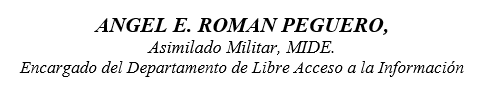 InstituciónInstitución: Dirección General de las Escuelas Vocacionales de las Fuerzas Armadas y de la Policía Nacional.Incúmbete: Mayor General, Juan José  Otaño Jiménez, ERD.Teléfono: 809-748-0588Dirección Física: Carretera Mella Km. 16 ½ San IsidroDirección Web: https://www.digev.mil.do/ Correo Electrónico institucional: libreacceso@digev.mil.doEnlace Portal TransparenciaFecha de ActualizaciónURL: https://www.digev.mil.do/transparencia/Mayo 2023Documento / InformaciónFormatoEnlaceFecha de CreaciónDisponibilidad (Si/No)Constitución	de	la República DominicanaPDFhttps://www.digev.mil.do/transparencia/index.php/base- legal/constitucion-de-la-republica- dominicana?download=541:constitucion-de-la-republica-dominicana-del-ao-201513 Junio 2015SiDocumento / InformaciónFormatoEnlaceFecha de CreaciónDisponibilidad (Si/No)Ley Orgánica 139-13PDFhttps://www.digev.mil.do/transparencia/index.php/base- legal/leyes?download=39:ley-organica-de-las-fuerzas-armadas-de- la-republica-dominicana-ley-139-1313 Septiembre2013SiDocumento / InformaciónFormatoEnlaceFecha de CreaciónDisponibilidad (Si/No)Decreto No. 205PDFhttps://www.digev.mil.do/transparencia/index.php/base-legal/decretos?download=6057:decreto-no-205-que-crea-las-escuelas-vocacionales-de-las-ffaa-y-la-pn10 Mayo 1966SiDocumento / InformaciónFormatoEnlaceFecha de CreaciónDisponibilidad(Si/No)Conformación del Comité de	Compras	yContrataciones	de	la DIGEVPDFhttps://www.digev.mil.do/transparencia/index.php/base-legal/resoluciones?download=6999:conformacion-del-comite-de-compras-contrataciones19 Enero 2022SiResolución No 1-2021 de conformación del ComitéAdministrador	de	los Medios Web (CAMWEB)PDFhttps://www.digev.mil.do/transparencia/index.php/base- legal/resoluciones?download=625:resolucion-no-1-2018-de- conformacion-del-comite-administrador-de-los-medios-web-camweb-digev10 Agosto 2021SiResolución No 2-2021 de conformación del Comité de Implementación yGestión de Estándares TICPDFhttps://www.digev.mil.do/transparencia/index.php/base- legal/resoluciones?download=4611:conformacion-del-cigetic1 Octubre 2021SiDocumento / InformaciónFormatoEnlaceFecha de CreaciónDisponibilidad (Si/No)Otras NormativasDigitalhttps://www.digev.mil.do/transparencia/index.php/base- legal/otras-normativas30 Julio 2021SiDocumento / InformaciónFormatoEnlaceFecha de CreaciónDisponibilidad (Si/No)Ley No. 311-14, que instituye el Sistema Nacional Autorizado y Uniforme de Declaraciones Jurada de Patrimonio de los Funcionarios y ServidoresPúblicosPDFhttps://www.digev.mil.do/transparencia/index.php/marco-legal-de- transparencia/leyes?download=253:ley-311-1411 Agosto 2014SiLey No. 172-13 sobre protección de datos personalesPDFhttps://www.digev.mil.do/transparencia/index.php/marco-legal-de- transparencia/leyes?download=251:ley-172-1313 Diciembre 2013SiLey No. 247-12 Orgánica sobre la Administración PublicaPDFhttps://www.digev.mil.do/transparencia/index.php/marco-legal-de- transparencia/leyes?download=252:ley-247-129 Agosto 2012SiLey	1-12	sobreEstrategia	Nacional	de DesarrolloPDFhttps://www.digev.mil.do/transparencia/index.php/marco-legal-de- transparencia/leyes?download=250:ley-1-1212 Enero 2012SiLey   No.	481-08 General de Archivos.PDFhttps://www.digev.mil.do/transparencia/index.php/marco-legal-de- transparencia/leyes?download=6:ley-general-de-archivos-481-0811 Diciembre2018SiLey No. 41-08 Función pública.PDFhttps://www.digev.mil.do/transparencia/index.php/marco-legal-de- transparencia/leyes?download=4:ley-de-funcion-publica-41-084 Enero 2008SiLey	No.	13-07	sobreTribunal	Superior Administrativo.PDFhttps://www.digev.mil.do/transparencia/index.php/marco-legal-de- transparencia/leyes?download=8:ley-13-076 Febrero 2007SiLey No. 10-07 que Instruye el Sistema Nacional de Control Interno y de laContraloría General de la República.PDFhttps://www.digev.mil.do/transparencia/index.php/marco-legal-de- transparencia/leyes?download=7:ley-10-075 Enero 2007SiLey	5-07	que	crea	el Sistema Integrado de Administración Financiera del EstadoPDFhttps://www.digev.mil.do/transparencia/index.php/marco-legal-de- transparencia/leyes?download=10:ley-5-075 Enero 2007SiLey No 498-06 de Inversión y Planificación Pública, de fecha 19 de diciembre de2006.PDFhttps://www.digev.mil.do/transparencia/index.php/marco-legal-de- transparencia/leyes?download=2:ley-498-0619 Diciembre2006SiLey No. 423-06 Orgánica dePresupuesto para el Sector Público, de fecha 17de noviembre de 2006.PDFhttps://www.digev.mil.do/transparencia/index.php/marco-legal-de- transparencia/leyes?download=12:ley-423-0617 Noviembre2006SiLey No. 6-06 sobre CréditoPúblico, de fecha 3 de diciembre de 2006.PDFhttps://www.digev.mil.do/transparencia/index.php/marco-legal-de- transparencia/leyes?download=13:ley-6-063 Diciembre 2006SiLey No. 567-05 que regula la Tesorería Nacional.PDFhttps://www.digev.mil.do/transparencia/index.php/marco-legal-de- transparencia/leyes?download=3:ley-567-0513 Diciembre2005SiLey No. 10-04 de la Cámara de Cuentas dela República Dominicana.PDFhttps://www.digev.mil.do/transparencia/index.php/marco-legal-de- transparencia/leyes?download=14:ley-10-0420 Enero 2004SiLey No. 200-04, General de Libre Acceso a la Información Pública y reglamentacióncompletamentaría.PDFhttps://www.digev.mil.do/transparencia/index.php/marco-legal-de- transparencia/leyes?download=11:ley-general-200-0428 Julio 2004SiLey No. 126-01 que crea la Dirección General deContabilidad Gubernamental.PDFhttps://www.digev.mil.do/transparencia/index.php/marco-legal-de- transparencia/leyes?download=1:ley-126-0127 Julio 2001SiDocumento / InformaciónFormatoEnlaceFecha de CreaciónDisponibilidad (Si/No)Decreto No. 350-17 portal transaccional sistemainformático para gestión compraPDFhttps://www.digev.mil.do/transparencia/index.php/marco-legal-de- transparencia/decretos?download=4573:decreto-350-1714 Septiembre2017SiDecreto No. 143-17 Régimen de Conformación y FuncionamientoComisionesPDFhttps://www.digev.mil.do/transparencia/index.php/marco-legal-de- transparencia/decretos?download=4572:decreto-143-17-pdf-crea-las-cep26 Abril 2017SiDecreto No. 15-17 sobre Control	de	GastosPúblicos de fecha 8 de febreroPDFhttps://www.digev.mil.do/transparencia/index.php/marco-legal-de-transparencia/decretos?download=6118:decreto-15-17-sobre-control-del-gasto-publico8 Febrero 2017SiDecreto 92-16 que establece el reglamento de Aplicación de la Ley 311- 14 sobre DeclaraciónJurada de Patrimonio.PDFhttps://www.digev.mil.do/transparencia/index.php/marco-legal-de- transparencia/decretos?download=4581:decreto-92-1623 Febrero 2016SiDecreto 188-14  que define y establece los principios de las normas que servirán de pautas a lasComisiones de Veedurías CiudadanasPDFhttps://www.digev.mil.do/transparencia/index.php/marco-legal-de- transparencia/decretos?download=248:decreto-188-144 Junio 2014SiDecreto 543-12, que aprueba el Reglamento de aplicación de la Ley 390- 06 sobre Compras y Contrataciones de Bienes, Servicios, Obras yConcesiones.PDFhttps://www.digev.mil.do/transparencia/index.php/marco-legal-de- transparencia/decretos?download=4580:decreto-543-12- reglamento-sobre-la-ley-de-compras6 Septiembre 2012SiDecreto 486-12 que crea la Dirección General de Ética e Integridad GubernamentalPDFhttps://www.digev.mil.do/transparencia/index.php/marco-legal-de- transparencia/decretos?download=28:decreto-486-1221 Agosto 2012SiDecreto 129-10 que aprueba el reglamento de la Ley General de ArchivosPDFhttps://www.digev.mil.do/transparencia/index.php/marco-legal-de- transparencia/decretos?download=15:decreto-129-102 Marzo 2010SiDecreto 694-09 que crea el Sistema 311 de Denuncias,	Quejas,Reclamaciones	y SugerenciasPDFhttps://www.digev.mil.do/transparencia/index.php/marco-legal-de- transparencia/decretos?download=26:decreto-694-0917 Septiembre2009SiDecreto 528-09 que creareglamento orgánico funcional del MinisteriodeAdministración PúblicaPDFhttps://www.digev.mil.do/transparencia/index.php/marco-legal-de- transparencia/decretos?download=4579:decreto-528-09- reglamento-organico-funcional-del-map21 Julio 2009SiDecreto 527-09 que crea el reglamento deestructura orgánica, cargos y política salarialPDFhttps://www.digev.mil.do/transparencia/index.php/marco-legal-de- transparencia/decretos?download=4578:decreto-527-09- reglamento-estructura-organica-cargos21 Julio 2009SiDecreto 525-09 que crea el reglamento de evaluación del desempeñoy promoción de losservidores y funcionarios públicosPDFhttps://www.digev.mil.do/transparencia/index.php/marco-legal-de- transparencia/decretos?download=4577:decreto-525-09- reglamento-de-evaluacion-del-desempeo-y-promocion21 Julio 2009SiDecreto 524-09 reglamento de reclutamiento y selecciónde personal en la administración publicaPDFhttps://www.digev.mil.do/transparencia/index.php/marco-legal-de- transparencia/decretos?download=4576:decreto-524-09- reglamento-de-reclutamiento-y-seleccion-de-personal21 Julio 2009SiDecreto 523-09 que crea el reglamento de relaciones laborales en la administración públicaPDFhttps://www.digev.mil.do/transparencia/index.php/marco-legal-de- transparencia/decretos?download=4575:decreto-523-09- reglamento-de-relaciones-laborales21 Julio 2009SiDecreto 491-07 que establece el reglamento deaplicación del SistemaNacional de Control InternoPDFhttps://www.digev.mil.do/transparencia/index.php/marco-legal-de- transparencia/decretos?download=4574:decreto-491-07- reglamento-de-aplicacion-del-sistema-nacional-de-control-interno30 Agosto 2017SiDecreto-441-06 sobre Sistema de Tesorería de la República DominicanaPDFhttps://www.digev.mil.do/transparencia/index.php/marco-legal- de-transparencia/decretos?download=27:decreto-441-063 Octubre 2006SiDecreto	130-05	que aprueba el reglamento deaplicación de la Ley 200- 04PDFhttps://www.digev.mil.do/transparencia/index.php/marco-legal- de-transparencia/decretos?download=16:decreto-130-0525 Febrero 2005SiDecreto 1523-04 que establece el Procedimiento para la Contratación de Operaciones de Crédito Público Interno y Externode la NaciónPDFhttps://www.digev.mil.do/transparencia/index.php/marco-legal- de-transparencia/decretos?download=18:decreto-1523-042 Diciembre 2004SiDocumento / InformaciónFormatoEnlaceFecha de CreaciónDisponibilidad (Si/No)Conformación del Comité de	Compras	y Contrataciones de la DIGEVPDFhttps://www.digev.mil.do/transparencia/index.php/marco-legal-de-transparencia/resoluciones?download=7000:conformacion-del-comite-de-compras-contrataciones19 Enero 2022SiResolución No 1-2021 de conformación del Comité Administrador de los Medios Web CAMWEBPDFhttps://www.digev.mil.do/transparencia/index.php/marco-legal-de- transparencia/resoluciones?download=4314:resolucion-digev-no-001- 2021-que-crea-el-comite-administrador-de-los-medios-web-camweb10 Agosto 2021SiResolución No 2-2021 de conformación del Comité de Implementación y Gestiónde Estándares TICPDFhttps://www.digev.mil.do/transparencia/index.php/marco-legal-de- transparencia/resoluciones?download=4612:conformacion-del-cigetic1 Octubre 2021SiReglamento 09-04PDFhttps://www.digev.mil.do/transparencia/index.php/marco-legal-de- transparencia/resoluciones?download=31:reglamento-09-0412 Octubre 2004SiReglamento 06-04PDFhttps://www.digev.mil.do/transparencia/index.php/marco-legal-de- transparencia/resoluciones?download=30:reglamento-06-0420 Septiembre 2004SiDocumento / InformaciónFormatoEnlaceFecha de CreaciónDisponibilidad (Si/No)NORTIC-A2-2016PDFhttps://www.digev.mil.do/transparencia/index.php/marco-legal-de- transparencia/normativas?download=254:nortic-a-229 Julio 2016SiNORTIC-A3-2014PDFhttps://www.digev.mil.do/transparencia/index.php/marco-legal-de- transparencia/normativas?download=255:nortic-a-3Mayo 2018SiNORTIC-A5-2015PDFhttps://www.digev.mil.do/transparencia/index.php/marco-legal-de- transparencia/normativas?download=256:nortic-a-57 Abril 2015SiDocumento / InformaciónFormatoEnlaceFecha de CreaciónDisponibilidad (Si/No)Organigrama de la InstituciónPDFhttps://www.digev.mil.do/transparencia/index.php/organigrama?downlo ad=4609:organigrama13 Octubre 2020SiDocumento / InformaciónFormatoEnlaceFecha de CreaciónDisponibilidad (Si/No)Normativas: Derechos De Los Ciudadanos A Acceder A La Información PúblicaInformativa digitalhttps://www.digev.mil.do/transparencia/index.php/derechos-de-los-ciudadanos30 Julio 2021SiDocumento / InformaciónFormatoEnlaceFecha de CreaciónDisponibilidad (Si/No)Oficina de Libre Acceso a la InformaciónInformativ adigitalhttps://www.digev.mil.do/transparencia/index.php/oai30 Julio 2021SiEstructura organizacional de la oficina de Libre Acceso a la InformaciónPublicaPDFhttps://www.digev.mil.do/transparencia/index.php/oai/estructura- organizacional-de-la-oai?download=4606:organigrama-230 Noviembre 2021SiManual de organización dela OAIPDFhttps://www.digev.mil.do/transparencia/index.php/oai/manual-de- organizacion-de-la-oai?download=4608:manual-de-funciones30 Noviembre2021SiManual de Procedimiento de la OAIPDFhttps://www.digev.mil.do/transparencia/index.php/oai/manual-de-procedimientos-de-la-oai?download=4607:manual-de- procedimiento30 Noviembre2021SiEstadísticas y balances de      gestión OAIPDF/EXCELhttps://digev.mil.do/transparencia/index.php/oai/estadisticas-y-balances-de-la-gestion-oai/category/2836-2023   31 Marzo2023SiContactos del RAIInformativa digitalhttps://www.digev.mil.do/transparencia/index.php/oai/contactos-del-rai30 Julio 2021SiInformación clasificadaInformativa digitalhttps://digev.mil.do/transparencia/index.php/oai/informacion-clasificada/category/2782-2023 31 Mayo 2023SiÍndice de documentos disponibles para laentregaPDFhttps://digev.mil.do/transparencia/index.php/oai/indice-de-documentos/category/2857-mayo 31 Mayo 2023SiFormulario de solicitud de información públicaFormulario portal SAIPhttps://www.saip.gob.do/apps/sip/?step=one30 Julio 2021SiÍndice de Transparencia EstandarizadoPDFhttps://www.digev.mil.do/transparencia/index.php/oai/formulario-de- solicitud-de-informacion-publica/category/2189-indice-de-transparencia-estandarizado30 Abril 2022SiDocumento / InformaciónFormatoEnlaceFecha de CreaciónDisponibilidad (Si/No)Planificación estratégicaPDFhttps://www.digev.mil.do/transparencia/index.php/plan- estrategico/planeacion-estrategica/category/1744-2021- 2024?download=3484:pei-2021-202412 Enero 2021SiPlan Operativo Anual (POA) 2022PDFhttps://www.digev.mil.do/transparencia/index.php/plan-estrategico/plan- operativo-anual-poa/category/2352-2022?download=5204:plan-operativo-anual-poa-202231 Diciembre 2022SiInforme POA    2023PDFhttps://digev.mil.do/transparencia/index.php/plan-estrategico/plan-operativo-anual-poa/category/2767-2023?download=7152:informe-del-poa-1er-trimestre-2023 31 Marzo 2023SiMemoriasPDFhttps://www.digev.mil.do/transparencia/index.php/plan-estrategico/informes/category/2741-2022?download=6862:memoria-202231 Diciembre 2022SiDocumento / InformaciónFormatoEnlaceFecha de CreaciónDisponibilidad (Si/No)Notas de PrensaPDFhttps://digev.mil.do/transparencia/index.php/publicaciones-t/category/2858-mayo 31 Mayo 2023SiDocumento / InformaciónFormatoEnlaceFecha de CreaciónDisponibilidad (Si/No)Estadísticas institucionalesPDF/Excelhttps://www.digev.mil.do/transparencia/index.php/estadisticas/category/2733-julio-diciembre30 Diciembre 2022SiDocumento / InformaciónFormatoEnlaceFecha de CreaciónDisponibilidad (Si/No)Acceso al Portal de 311 sobre quejas, reclamaciones,sugerencias y denunciasFormulario / Informaciónhttp://www.311.gob.do/Julio 2021SiEstadísticas 311PDF/EXCELhttps://digev.mil.do/transparencia/index.php/acceso-al-311/estadisticas-de-las-quejas-reclamaciones-y-sugerencias-del-311/category/2825-2023 31 Marzo 2023SiDocumento / InformaciónFormatoEnlaceFecha de CreaciónDisponibilidad (Si/No)Director GeneralPDFhttps://www.digev.mil.do/transparencia/index.php/declaracion- jurada/category/1575-actuales-declaraciones-juradas-de- patrimonio?download=3015:director-general12 Octubre 2020SiDirector FinancieroPDFhttps://www.digev.mil.do/transparencia/index.php/declar acion- jurada/category/1575-actuales-declaraciones- juradas-de- patrimonio?download=3014:director-financiero12 Octubre 2020SiSub-Director de ComprasPDFhttps://www.digev.mil.do/transparencia/index.php/declaracion- jurada/category/1575-actuales-declaraciones-juradas-de- patrimonio?download=3016:sub-director-de-compras12 Octubre 2020SiDocumento / InformaciónFormatoEnlaceFecha de CreaciónDisponibilidad (Si/No)Presupuesto aprobado del añoPDF/EXCELhttps://digev.mil.do/transparencia/index.php/presupuesto/presupuesto-aprobado-del-ano/category/2740-2023 30 Abril 2022SiEjecución del presupuestoPDF/EXCELhttps://digev.mil.do/transparencia/index.php/presupuesto/ejecucion-del-presupuesto/category/2785-2023 31 Mayo 2023SiDocumento / InformaciónFormatoEnlaceFecha de CreaciónDisponibilidad(Si/No)Nómina del Personal ContratadoPDFhttps://digev.mil.do/transparencia/index.php/recursos-humanos/nomina/category/2859-mayo?download=7229:nomina-del-personal-contratado 31 Mayo 2023SiNómina Sueldo Por CargoPDFhttps://digev.mil.do/transparencia/index.php/recursos-humanos/nomina/category/2859-mayo?download=7233:sueldo-por-cargo 31 Mayo 2023SiNómina Sueldo Por RangoPDFhttps://digev.mil.do/transparencia/index.php/recursos-humanos/nomina/category/2859-mayo?download=7235:sueldo-por-rango 31 Mayo 2023SiNómina de Compensaciones de Dominicana DignaPDFhttps://digev.mil.do/transparencia/index.php/recursos-humanos/nomina/category/2859-mayo?download=7227:nomina-de-compensaciones-de-dominicana-digna 31 Mayo 2023SiNómina del PersonalContratado de Dominicana DignaPDFhttps://digev.mil.do/transparencia/index.php/recursos-humanos/nomina/category/2859-mayo?download=7231:nomina-del-personal-contratado-de-dominicana-digna 31 Mayo 2023SiJubilaciones, Pensiones y  retirosInformaciónhttps://digev.mil.do/transparencia/index.php/recursos-humanos/jubilaciones-pensiones-y-retiros/category/2788-2023 30 Abril 2022SiVacantesURLhttps://www.digev.mil.do/transparencia/index.php/recursos- humanos/vacantes30 Septiembre 2021SiDocumento / InformaciónFormatoEnlaceFecha de CreaciónDisponibilidad(Si/No)Beneficiarios de programas asistencialesInformaciónhttps://digev.mil.do/transparencia/index.php/beneficiarios/category/2772-2023 30 Abril 2022SiDocumento / InformaciónFormatoEnlaceFecha de CreaciónDisponibilidad(Si/No)Como registrarse como proveedor del EstadoInformaciónhttps://www.digev.mil.do/transparencia/index.php/compras-y- contrataciones/como-ser-proveedor30 Enero 2018SiPlan Anual de ComprasPDFhttps://digev.mil.do/transparencia/index.php/compras-y-contrataciones/plan-anual-de-compras/category/2729-202331 Enero 2023SiLicitaciones PublicasInformaciónhttps://digev.mil.do/transparencia/index.php/compras-y-contrataciones/licitaciones-publicas/category/2860-mayo  31 Mayo 2023SiLicitaciones restringidasInformaciónhttps://digev.mil.do/transparencia/index.php/compras-y-contrataciones/licitaciones-restringidas/category/2794-2023  31 Mayo 2023SiSorteos de ObrasInformaciónhttps://digev.mil.do/transparencia/index.php/compras-y-contrataciones/sorteos-de-obras/category/2795-2023  31 Mayo 2023SiComparaciones de  preciosPDFhttps://digev.mil.do/transparencia/index.php/compras-y-contrataciones/comparaciones-de-precios/category/2863-mayo  31 Mayo 2023SiCompras MenoresPDFhttps://digev.mil.do/transparencia/index.php/compras-y-contrataciones/compras-menores/category/2862-mayo 31 Mayo 2023SiCompras por debajo del umbralPDFhttps://digev.mil.do/transparencia/index.php/compras-y-contrataciones/listado-de-compras-y-contrataciones-realizadas-y-aprobadas/category/2852-mayo 31 Mayo 2023SiCaso de seguridad y emergencia nacionalInformativahttps://digev.mil.do/transparencia/index.php/compras-y-contrataciones/casos-de-emergencia-y-urgencias/category/2791-2023 31 Mayo 2023SiCaso De UrgenciasInformativahttps://digev.mil.do/transparencia/index.php/compras-y-contrataciones/casos-de-urgencias/category/2792-2023 31 Mayo 2023SiEstado de cuentas de suplidores / Pago a Proveedores PDFhttps://digev.mil.do/transparencia/index.php/compras-y-contrataciones/estado-de-cuentas-de-suplidores/category/2793-2023  31 Mayo 2023SiMicro, pequeña y mediana empresaInformativahttps://www.digev.mil.do/transparencia/index.php/compras-y- contrataciones/micro-pequena-y-mediana-empresa 31 Mayo 2023SiSubasta inversaInformativahttps://digev.mil.do/transparencia/index.php/compras-y-contrataciones/subasta-inversa/category/2796-2023  31 Mayo 2023SiOtros casos de excepciónPDFhttps://digev.mil.do/transparencia/index.php/compras-y-contrataciones/lista-de-proveedores/category/2861-mayo  31 Mayo 2023SiDocumento / InformaciónFormatoEnlaceFecha de CreaciónDisponibilidad(Si/No)Descripción	de	los Programas y ProyectosPDFhttps://digev.mil.do/transparencia/index.php/proyectos-y-programas/descripcion-de-los-proyectos-y-programas/category/2786-2023    31 Mayo 2023SiInformes de seguimiento a los programas yproyectosPDFhttps://digev.mil.do/transparencia/index.php/proyectos-y-programas/informes-de-seguimientos-a-los-programas-y-proyectos/category/2824-2023   31 Mayo 2023SiCalendarios de ejecución de programas y proyectosPDFhttps://digev.mil.do/transparencia/index.php/proyectos-y-programas/calendario-de-ejecucion-a-los-programas-y-proyectos/category/2787-2023  31 Mayo 2023SiInformes de presupuesto sobre programas y proyectosPDFhttps://digev.mil.do/transparencia/index.php/proyectos-y-programas/informes-de-presupuestos-sobre-programas-y-proyectos/category/2823-2023   31 Mayo 2023SiDocumento / InformaciónFormatoEnlaceFecha de CreaciónDisponibilidad(Si/No)Balance GeneralPDF/EXCELhttps://digev.mil.do/transparencia/index.php/finanzas/balance-general/category/2854-mayo 31 Mayo 2023SiRelación de Ingresos y EgresosPDF/EXCELhttps://digev.mil.do/transparencia/index.php/finanzas/ingresos-y-egresos/category/2856-mayo 31 Mayo 2023SiInformes FinancierosPDFhttps://www.digev.mil.do/transparencia/index.php/finanzas/informes- financieros30 Noviembre 2021SiInforme corte semestral basado en Sistema de Análisis de Cumplimiento de las Normas Contables (SISACNOC) de DIGECOGPDFhttps://www.digev.mil.do/transparencia/index.php/finanzas/informes-financieros/category/2294-informe-corte-semestral-basado-en-sistema-de-analisis-de-cumplimiento-de-las-normas-contables-sisacnoc-de-digecog30 Junio 2021SiInforme corte anual basado en Sistema de Análisis de Cumplimiento de las Normas Contables (SISACNOC) de DIGECOGPDFhttps://www.digev.mil.do/transparencia/index.php/finanzas/informes-financieros/category/2293-informe-cierre-anual-basado-en-sistema-de-analisis-de-cumplimiento-de-las-normas-contables-sisacnoc-de-digecog30 Diciembre 2021SiEstados FinancierosPDFhttps://www.digev.mil.do/transparencia/index.php/finanzas/estados- financieros30 Noviembre 2021SiInformes de auditoriasInformaciónhttps://digev.mil.do/transparencia/index.php/finanzas/informes-de-auditorias/category/2773-2023  31 Mayo 2023SiRelación de activos fijos de la InstituciónPDF/EXCELhttps://www.digev.mil.do/transparencia/index.php/finanzas/activos-fijos/category/2568-202230 Diciembre 2022SiRelación de inventario en AlmacénPDF/EXCELhttps://digev.mil.do/transparencia/index.php/finanzas/inventario-en-almacen/category/2832-2023 31 Marzo 2023SiDocumento / InformaciónFormatoEnlaceFecha de CreaciónDisponibilidad(Si/No)Relación de Estudiantes Egresados de la DIGEVXLSX, CSV, ODShttps://www.digev.mil.do/transparencia/index.php/datos-abiertos/category/2730-julio-diciembre30 Diciembre 2022SiRelación de Militares quePrestan Servicios en la DIGEVXLSX, CSV,ODShttps://www.digev.mil.do/transparencia/index.php/datos-abiertos/category/2731-julio-diciembre30 Diciembre 2022SiNómina de Empleados de la DIGEVXLSX, CSV, ODShttps://digev.mil.do/transparencia/index.php/datos-abiertos/category/2853-mayo 31 Mayo 2023SiDocumento / InformaciónFormatoEnlaceFecha de CreaciónDisponibilidad(Si/No)Listado de miembros Y Medios de contactosPDFhttps://www.digev.mil.do/transparencia/index.php/comision-de-etica-publica-cep/listado-de-miembros-y-medios-de-contacto9 Marzo 2021SiPlan de trabajo, Informes de Logros y Seguimiento del PlanPDFhttps://www.digev.mil.do/transparencia/index.php/comision-de-etica-publica-cep/plan-de-trabajo-informe-de-logros-y-seguimiento-al-plan11 Marzo 2021SiCompromiso ÉticoPDFhttps://www.digev.mil.do/transparencia/index.php/comision-de-etica-publica-cep/compromiso-etico12 Agosto 2021SiDocumento / InformaciónFormatoEnlaceFecha de CreaciónDisponibilidad(Si/No)Procesos de consultas públicasInformativahttps://www.digev.mil.do/transparencia/index.php/consu lta-publica/procesos-de-consultas-abiertas30 Enero 2023SiRelación de consultas públicasPDFhttps://www.digev.mil.do/transparencia/index.php/consu lta-publica/relacion-de-consultas-publicas30 Enero 2023Si